What’s Up
December 2017?
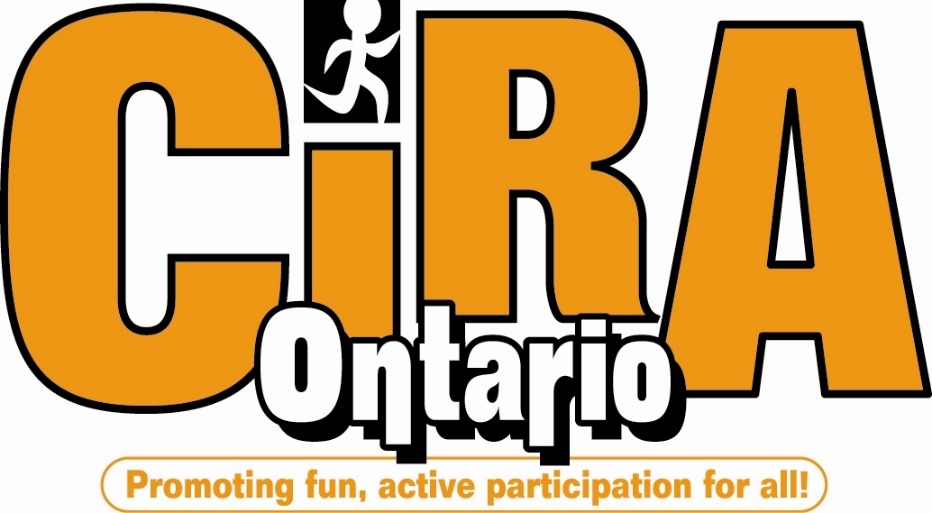 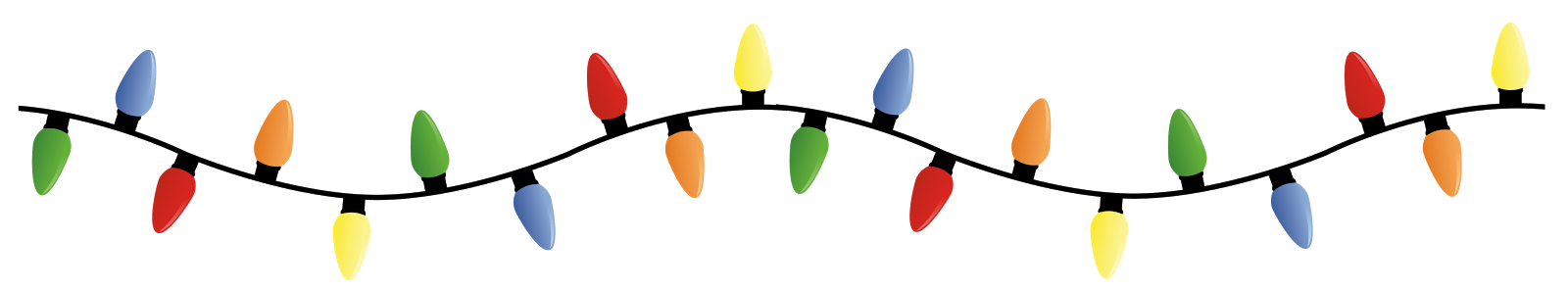 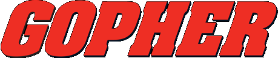 TGfU Resource Books

Six TGfU Resource Books
FOR ONLY 
$100.00 + TAX and SHIPPINGVisit the following link to view 105 amazing slides (including videos) that progressively take you through the four areas of the TGfU Approach!http://www.ciraontario.com/tgfuproject
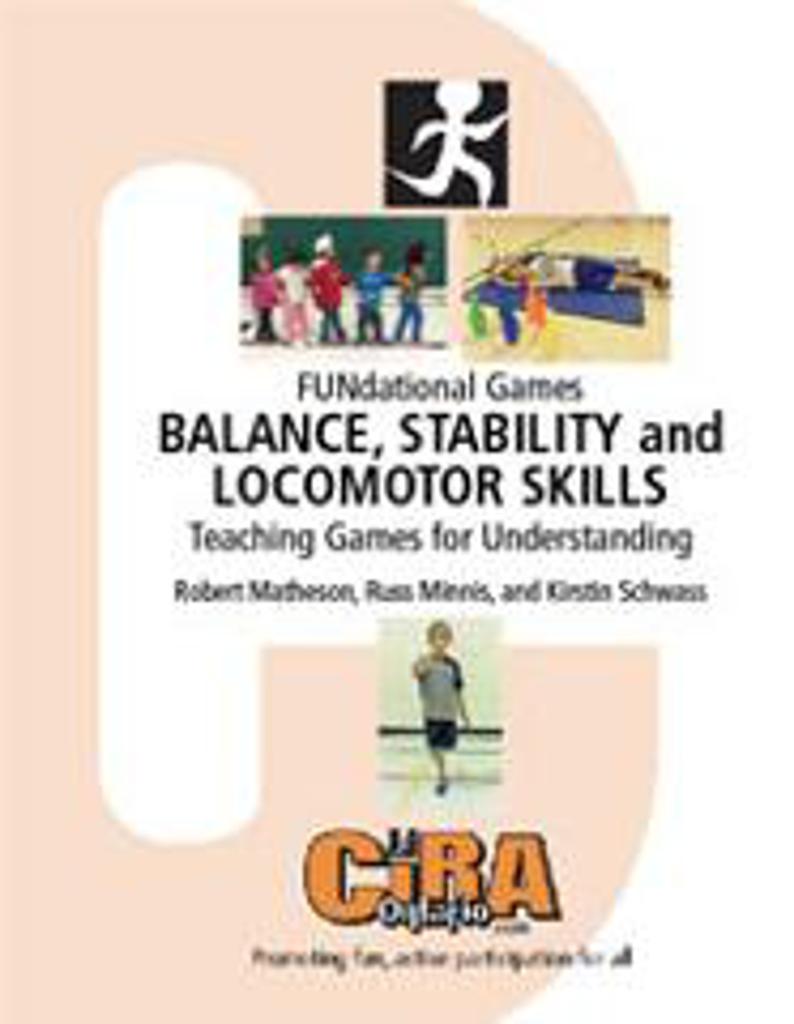 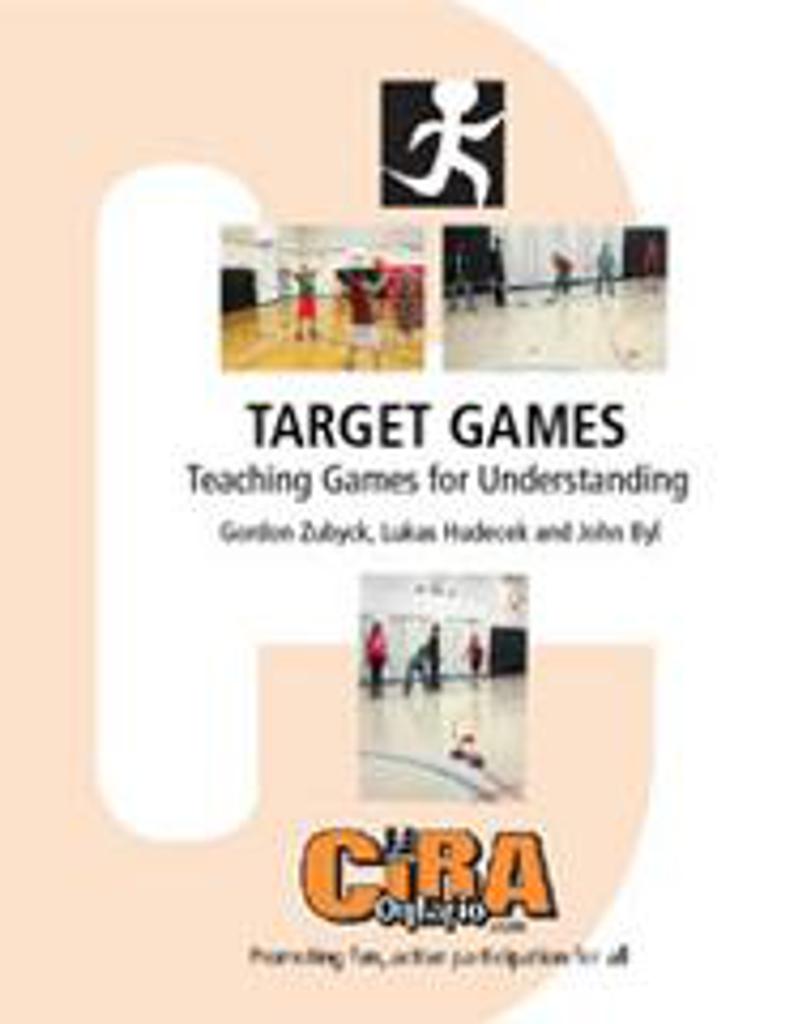 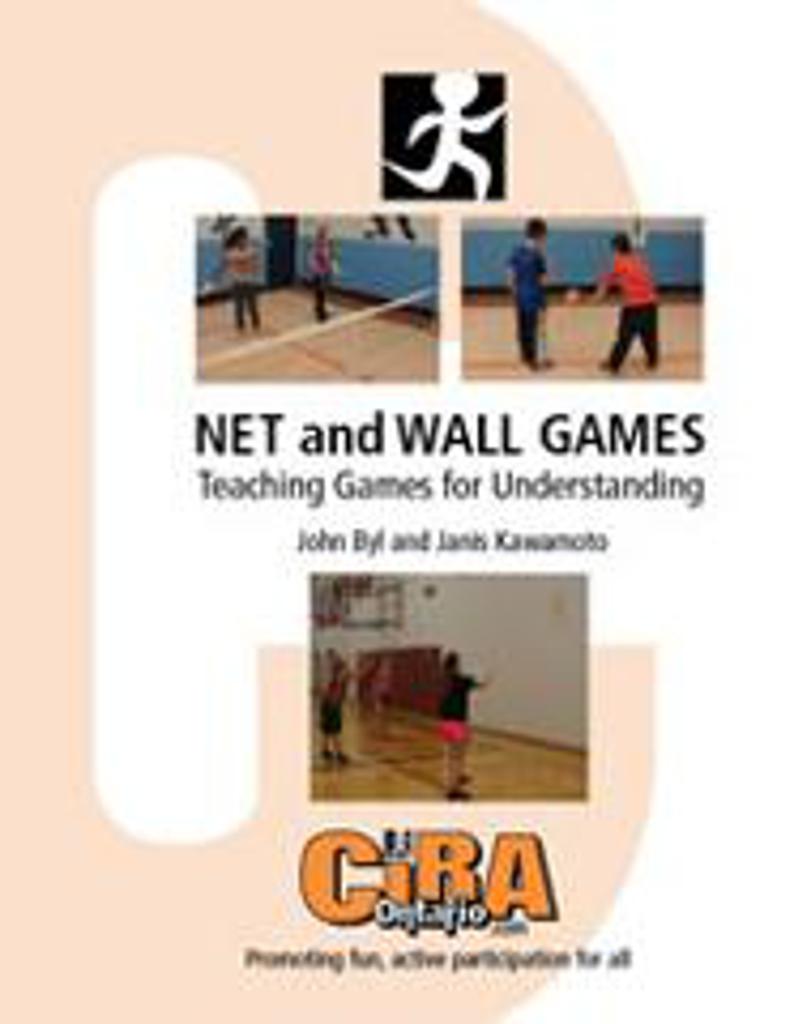 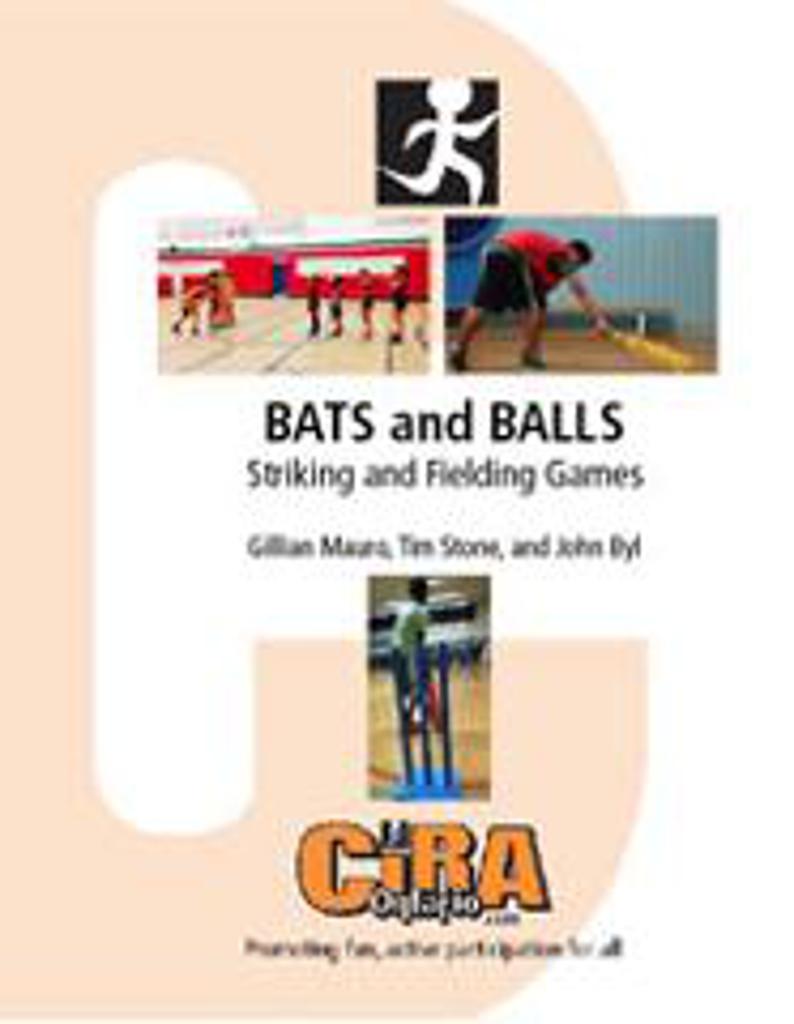 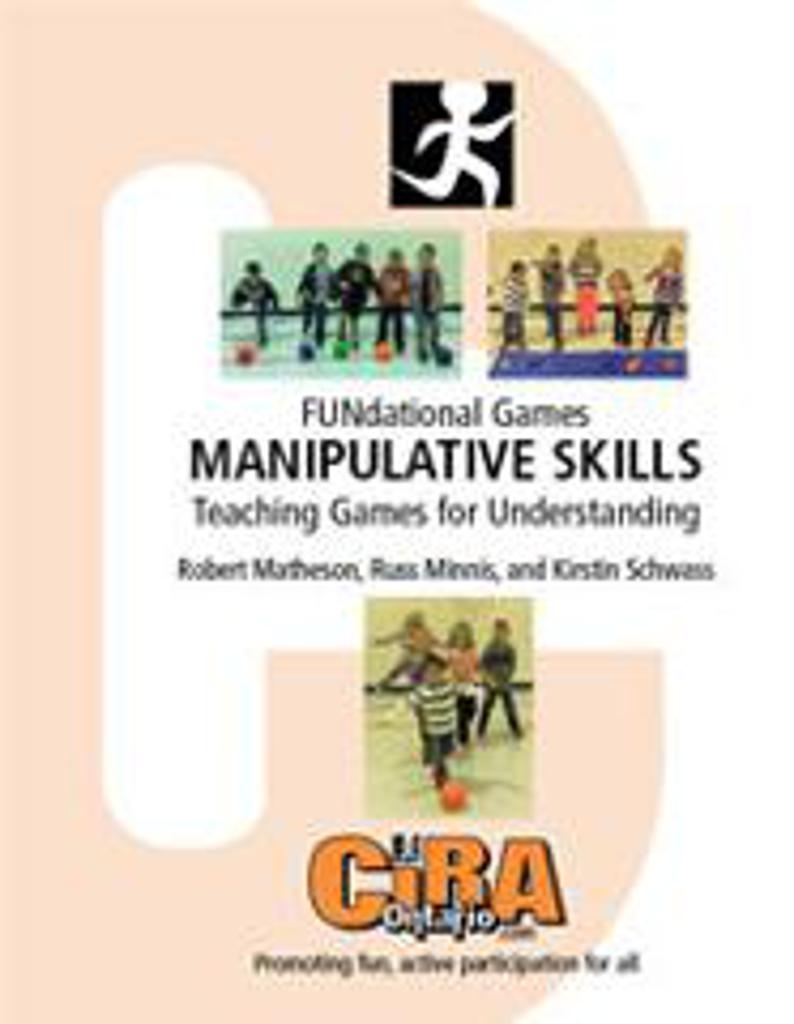 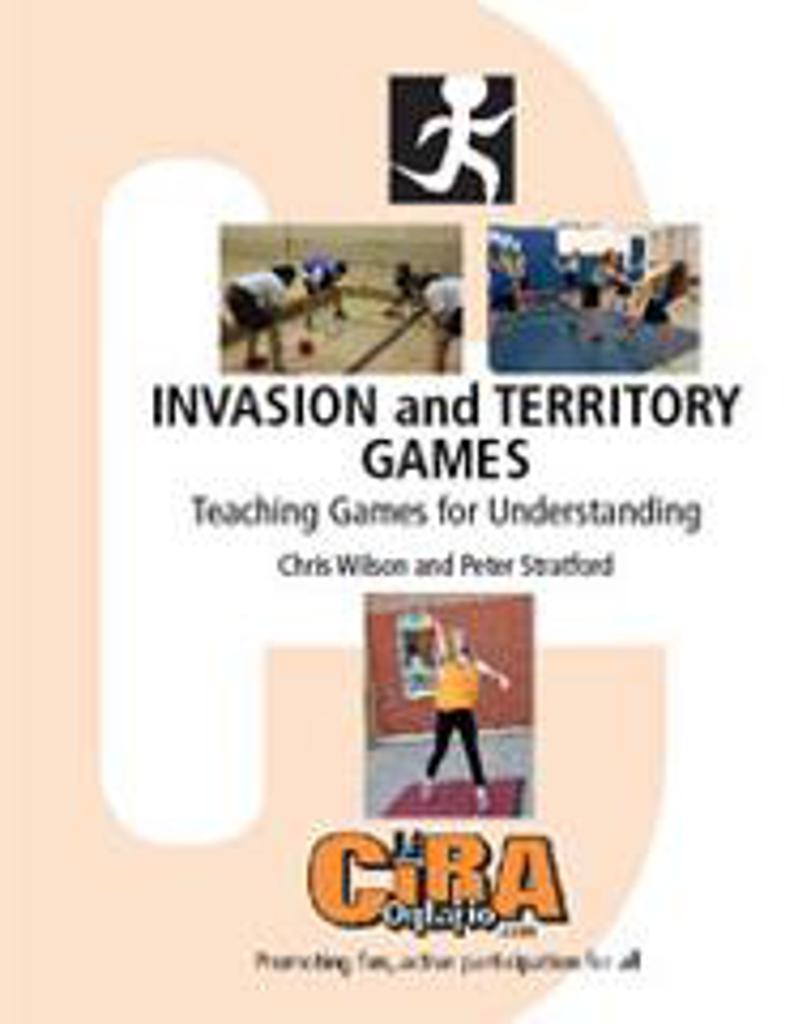 Christmas Games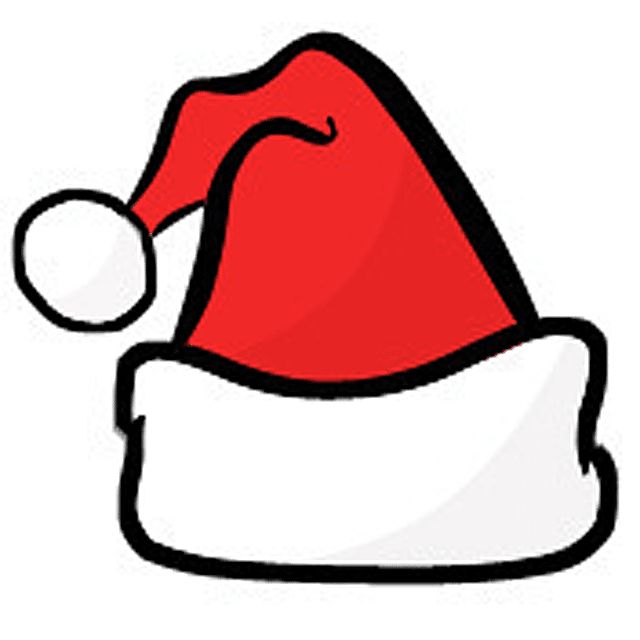 Christmas themed games will be posted on 
Facebook closer to Christmas. Don’t miss them!
Winter GamesGet on a Rollhttp://www.ciraontario.com/getonaroll 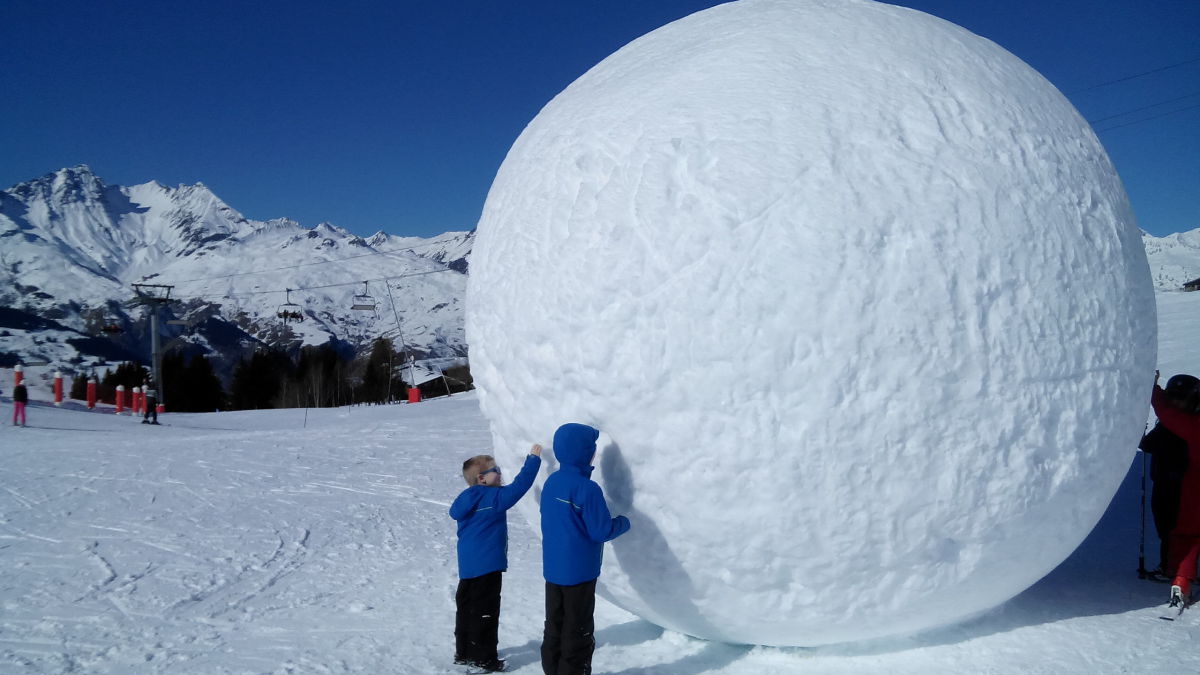 Pair up for a contest in which the object is to finish with the biggest snowball. The contest ends when the teams can no longer roll their entries, when they run out of snow or after a predetermined amount of time. Snow Bowlhttp://www.ciraontario.com/snowbowl Equipment: plastic bowling pins, snowballs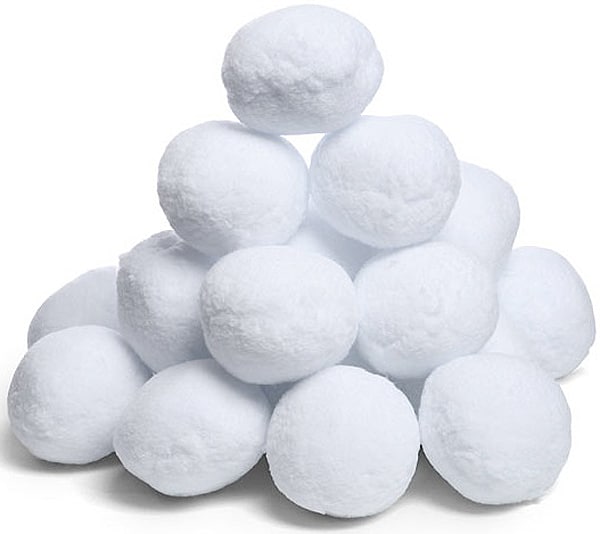 How to Play: Have students create snowballs and try to bowl at the pins in order to knock them over. ONCE in a LIFETIME EXPERIENCE….that is - unless you’ve gone before….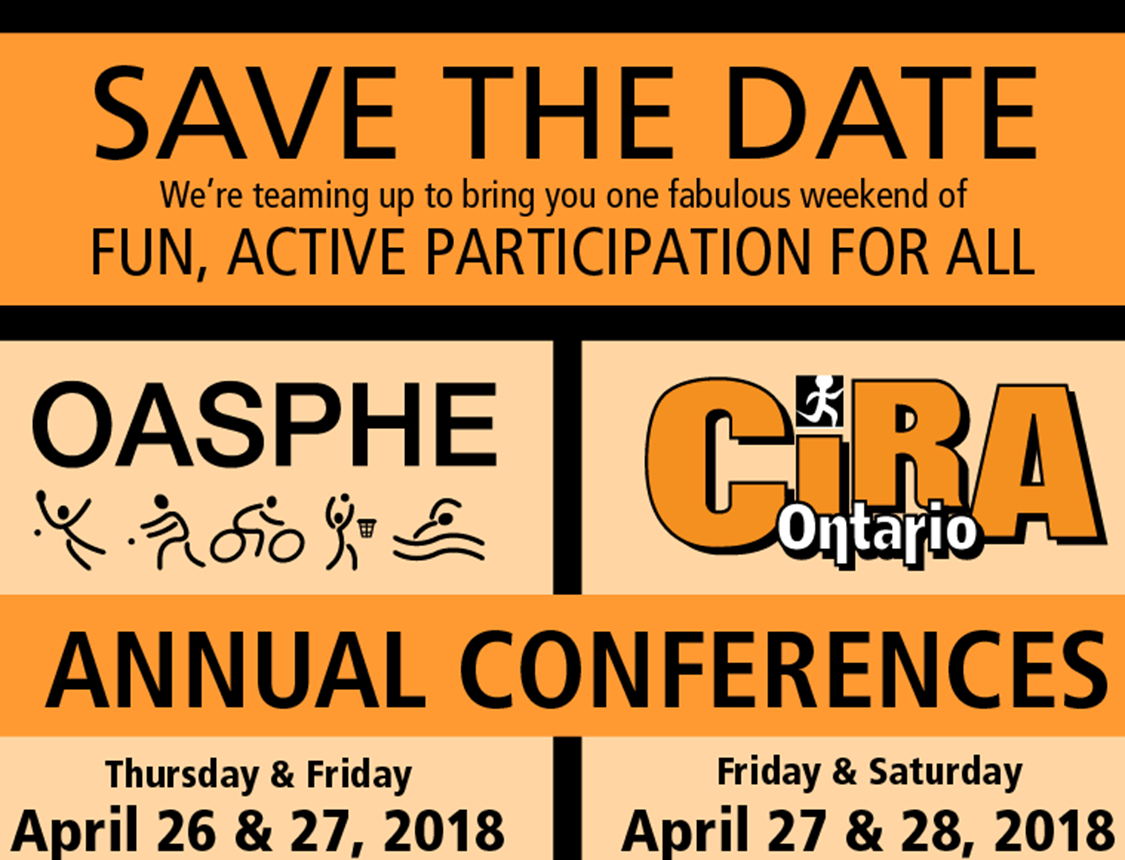 Register at:http://www.ciraontario.com/conference